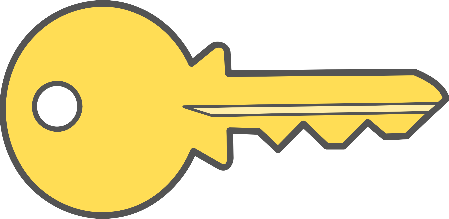 Website:www.yahoo.com/mail Last Changed:mm/dd/yyyyUsername:johnsmith@yahoo.com Subscription:Not ApplicablePassword:jelly22fih Security QA:What is your favorite color?Email:johnsmith@yahoo.com Notes:Account No.:john_smith_05Website:www.gmail.com/mailLast Changed:mm/dd/yyyyUsername:johnsmith@yahoo.comSubscription:Not ApplicablePassword:1Ki77ySecurity QA:Not ApplicableEmail:johnsmith@yahoo.comNotes:Password changed on mm/dd/yyyyAccount No.:JS00420311Website:www.drive.google.comLast Changed:mm/dd/yyyyUsername:jsmilth04312Subscription:Started on mm/dd/yyyyPassword:yknjs:!776Security QA:What is your mother's maiden name?Email:johnsmith@yahoo.com Notes:Subscription valid until mm/dd/yyyyAccount No.:Not ApplicableWebsite:Last Changed:Username:Subscription:Password:Security QA:Email:Notes:Account No.:Website:Last Changed:Username:Subscription:Password:Security QA:Email:Notes:Account No.: